Добрый день, 26 группа!Продолжаем общаться дистанционно.Сегодня мы рассмотрим вариации систем уравнений и неравенствЗадать вопросы, а также прислать ответы вы можетена адрес электронной почты: ddrmx@ya.ruчерез соцсеть https://vk.com/ddrmxС уважением, Максим Андреевич.ЗАНЯТИЕ ПО ТЕМЕ:Уравнения и системы. (1 ЧАС)Решение системы зависит от её специфики, начиная с выбора метода. Основными являются стандартные методы – метод подстановки, метод алгебраического сложения, метод введения новых переменных. Возможны иные методы и их комбинации. Рассмотрим на примере.Запишите в тетрадь:Пример. Решить систему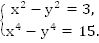 Специфика данной системы в том, что второе уравнение раскладывается на множители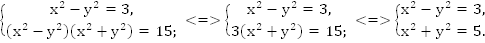 Мы получили систему, линейную относительно. Исходную систему упростили методом подстановки. Полученную систему решаем методом алгебраического сложения.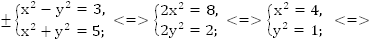 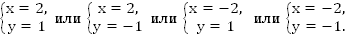 Мы решили систему комбинацией методов подстановки и алгебраического сложения.Ответ: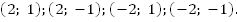 Домашнее задание: решить систему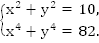 ЗАНЯТИЕ ПО ТЕМЕ:Равносильность уравнений, неравенств, систем. (1 ЧАС)Определение. Два уравнения с одной переменной f(х) = g(х) и р(х) = h(х) называют равносильными, если множества их корней совпадают. Иными словами, два уравнения называют равносильными, если они имеют одинаковые корни или если оба уравнения не имеют корней.Теорема 1. Если какой-либо член уравнения перенести из одной части уравнения в другую с противоположным знаком, то получится уравнение, равносильное данному.Теорема 2. Если обе части уравнения возвести в одну и туже нечетную степень, то получится уравнение, равносильное данному.Теорема 3. Показательное уравнение af(x) = ag(x) (где а > 0, a≠1)равносильно уравнению f(x) = g(х).Теорема 4. Если обе части уравнения f(x) = g(х) умножить на одно и то же выражение h(х), которое:а) имеет смысл всюду в области определения (в области допустимых значений) уравнения f(x) = g(х)б) нигде в этой области не обращается в 0, то получится уравнение f(x)h(x) = g(x)h(x), равносильное данному в его ОДЗ.Следствием теоремы 4: если обе части уравнения умножить или разделить на одно и то же отличное от нуля число, то получится уравнение, равносильное данному.Теорема 5. Если обе части уравнения f(x)=g(х) неотрицательны в ОДЗ уравнения, то после возведения обеих его частей в одну и ту же четную степень n получится уравнение (f(x))n = (g(x))n равносильное данному в его ОДЗ.Краткая запись теорем 4, 5.4. f(x) = g(x) ⇔h(x)f(x) = h(x)g(x), где h(x) ≠0 и h(x) имеет смысл в ОДЗ данного уравнения.5. f(x) = g(x) ⇔  (f(x))n = (g(x))n, где f(x)≥0, g(x)≥0 и n=2k (чётное число).Например, х – 1 = 3; х = 4Умножим обе части на (х – 2):(х – 2)(х – 1) = 3(х – 2); х = 4 и х = 2 – посторонний корень ⇒ проверка!Равносильность неравенств с неизвестным определяется аналогично.Неравенства, имеющие одно и то же множество решений, называют равносильными. Неравенства, не имеющие решений, также являются равносильными.Домашнее задание: решить уравнение .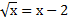 Равносильно ли уравнение  исходному уравнению  ?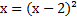 